Перечень должностей учреждения, замещение которых связано с коррупционными рисками1. Директор;2. Заместитель директора по УВР;3. Заместитель директора по ВР4. Советник директора по вопросам воспитания и взаимодействия с детскими общественными организациями.5. Завхоз;5. Главный бухгалтер;6. Библиотекарь;7. Учитель;УТВЕРЖДЕНО: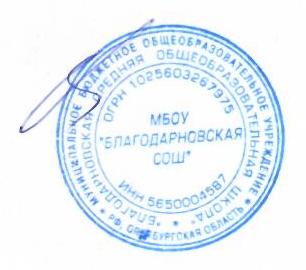 Директор МБОУ «Благодарновская СОШ»  _____________                                      /Т.А.Сидорова/ Приказ № 25/1 от 01.12. 2021 г.